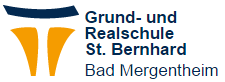 Mädchen- und Jungenrealschule St. Bernhard-staatlich anerkannte, katholische Schule in freier Trägerschaft-Holzapfelgasse 15, 97980 Bad MergentheimAnmeldung an der Mädchen- und Jungenrealschule St. BernhardAnmeldetermineSie können an folgenden Tagen jeweils zwischen 14.00 Uhr und 17.00Uhr einen Termin für das Anmeldegespräch vereinbarenMontag, 	5.03.2018Dienstag, 6.03.2018Montag, 	12.03.2018Dienstag, 13.03.2018Im Rahmen dieses Gesprächs klären wir die Formalitäten und stehen gerne für noch offene Fragen zur Verfügung. Bitte planen Sie für das Gespräch etwa 20 Minuten ein.TerminvereinbarungSie können entweder telefonisch über das Sekretariat (Frau März) oder direkt am Infotag (3.03.2018) einen Termin für das Anmeldegespräch vereinbaren.Sekretariat, Tel.: 07931- 52054UnterlagenBitte bringen Sie folgende Dokumente ausgefüllt zum Anmeldegespräch mit: Familienstammbuch oder Geburtsurkunde  Grundschulempfehlung Anmeldeformular Vereinbarung Anerkennung der Schulordnung SEPA-Basis-Lastschriftmandat Kauf EnglischbuchAbgabefristBitte geben Sie fehlende Anmeldeunterlagen ausgefüllt und unterschrieben bis spätestens Montag, 30.04.2018, auf dem Sekretariat ab.